SST Public School 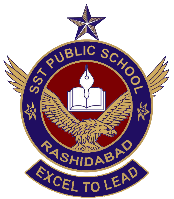 Registration FormSST IT Exhibition 2022Please use capital letters to fill this formSchool/College Name: Project ExhibitionOn Spot Programming CompetitionDigital Poster Making CompetitionIT Quiz ( Topic Fundamentals of Computers )Gaming ZonePresentation Participant Contact DetailsFill the Form and send it at itexpo@sstpsr.edu.pk or post at SSTPSR Rashidabad, Tando AllahyarPhone: 0222732001-6, Ext: 151, Mobile: 03082209354*Event Date: November 19, 2022, *Registration Deadline: November 5, 2022Team 1CategoryTeam 1TitleTeam 1Participant 1Team 1Participant 2Team 1Participant 3Team 2CategoryTeam 2TitleTeam 2Participant 1Team 2Participant 2Team 2Participant 3Team 1GWBasic (9 & 10)GWBasic (9 & 10)Team 1Participant 1Team 1Participant 2Team 1Participant 3Team 2C/C++, VB.Net, Python (11 & 12)C/C++, VB.Net, Python (11 & 12)Team 2Participant 1Team 2Participant 2Team 2Participant 3Team 1Corel Draw/Adobe Photoshop / Illustrator / MS Paint (Junior)Corel Draw/Adobe Photoshop / Illustrator / MS Paint (Junior)Team 1Participant 1Team 1Participant 2Team 1Participant 3Team 2Corel Draw/Adobe Photoshop / Illustrator (Senior)Corel Draw/Adobe Photoshop / Illustrator (Senior)Team 2Participant 1Team 2Participant 2Team 2Participant 3Participant 1Participant 2Participant 1Participant 2Participant 3Participant 4Participant 1Participant 2School Name & AddressFocal Person’s NamePhone No:Designation:E-Mail Address: